                 КАРАР                                                            ПОСТАНОВЛЕНИЕ16 сентябрь 2016 й.                  № 69.1                   16 сентября 2016гО начале отопительного сезона 2016-2017 годов.В связи с понижением температуры наружного воздуха до предельных расчетных значений и в соответствии с «Правилами предоставления коммунальных услуг собственникам и пользователям помещений в многоквартирных домах и жилых домов», утвержденными Постановлением Правительства Российской Федерации от 06 мая 2011г. №354ПОСТАНОВЛЯЮ:1.  Начать отопительный сезон 2016-2017 годов с 19 сентября  2016 года. 2. Организациям, осуществляющим теплоснабжение в сельском поселении Максим-Горьковский сельсовет муниципального района Белебеевский район Республики Башкортостан, обеспечить подачу тепла на объекты социальной сферы с 19 сентября 2016 года, на объекты жилого фонда – с 26 сентября  2016 года.3. Контроль за исполнением настоящего постановления оставляю за собой.Глава  сельского  поселения                                                 Н.К. КрасильниковаБашkортостан РеспубликаhыБəлəбəй районы муниципаль районыныӊМаксим – Горький ауыл советыауыл биләмәhе хакимиәте.Горький ис. ПУЙ ауылы, Бакса урамы,  3Тел.2-07-40 , факс: 2-08-98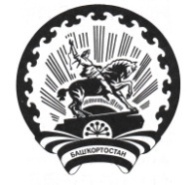 Республика БашкортостанАдминистрация сельского поселения Максим – Горьковский сельсовет муниципального района Белебеевский район 452014, с. ЦУП им. М.Горького, ул. Садовая, д. 3Тел. 2-07-40, факс: 2-08-98